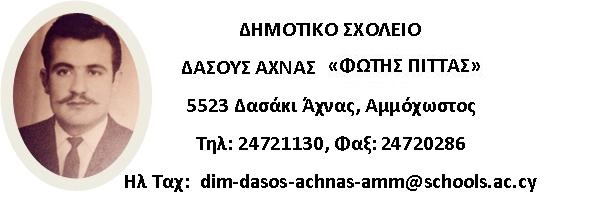 ΣΧΟΛΙΚΗ ΧΡΟΝΙΑ 2019-2020ΔΕΛΤΙΟ ΑΠΟΥΣΙΑΣ ΜΑΘΗΤΗ/ΜΑΘΗΤΡΙΑΣ ΑΠΟ ΤΟ ΣΧΟΛΕΙΟΚύριε/Κυρία Διευθυντή/Διευθύντρια,Θα ήθελα να σας ενημερώσω ότι το παιδί μου θα απουσιάζει/ απουσίαζε από το σχολείο και παρακαλώ η/οι απουσία/ες του να θεωρηθεί/ούν δικαιολογημένη/ες.ΟΝΟΜΑΤΕΠΩΝΥΜΟ ΜΑΘΗΤΗ/ΜΑΘΗΤΡΙΑΣ: ……………...………………………………….ΤΑΞΗ/ΤΜΗΜΑ: ……………………………ΟΝΟΜΑΤΕΠΩΝΥΜΟ ΥΠΕΥΘΥΝΟΥ/ΗΣ ΕΚΠΑΙΔΕΥΤΙΚΟΥ: ….……………………………….ΗΜΕΡΟΜΗΝΙΑ/ΕΣ ΑΠΟΥΣΙΑΣ………………………………………………………………………………………………………………....………………………………………………………………………………………………………………....ΛΟΓΟΣ ΑΠΟΥΣΙΑΣ………………………………………………………………………………………………………………....………………………………………………………………………………………………………………....………………………………………………………………………………………………………………....………………………………………………………………………………………………………………....ΕΠΙΣΥΝΑΠΤΕΤΑΙ ΔΙΚΑΙΟΛΟΓΗΤΙΚΟ (π.χ. ιατρικό πιστοποιητικό, ιατρική βεβαίωση)/ ΔΕΝ ΕΠΙΣΥΝΑΠΤΕΤΑΙ ΔΙΚΑΙΟΛΟΓΗΤΙΚΟ (Παρακαλώ υπογραμμίστε ανάλογα.)Με εκτίμηση, Ονοματεπώνυμο γονέα/κηδεμόνα: ………………………………………….………………………………Αρ. Κινητού τηλεφώνου: ……………………………….……………………………………………………Υπογραφή γονέα/κηδεμόνα: ………………………………………………………..………………………..Ημερομηνία: ……………………………….